MINISTÉRIO DA EDUCAÇAOUNIVERSIDADE FEDERAL DA PARAÍBACENTRO DE CIÊNCIAS DA SAÚDERELATÓRIO DE ATIVIDADES ANONOME DO NÚCLEOData, localEquipe(Listar toda a equipe do núcleo com nome do departamento/curso/setor de vinculação de cada membro: coordenadores, docentes/pesquisadores, técnicos-administrativos, discentes - graduação e pós-graduação - e colaboradores externos)Coordenação Conselho Técnico-Científico:Coordenador(a) como Presidente; Vice-coordenador(a) como vice-presidente; Representante de cada um dos Departamentos participantes do Núcleo; Representante do pessoal técnico-administrativo em efetivo exercício; Representante do pessoal discente. Representante da Pró-Reitoria a qual estiver subordinado, quando for o caso. SecretariaLaboratórios, no caso dos Núcleos de Pesquisas DocentesTécnicosDiscentes (especificar se de graduação ou pós, os bolsistas, voluntários e estagiários)Colaboradores externosApresentação do Núcleo(Texto resumido sobre o Núcleo: histórico, resolução de criação junto ao CONSUNI, finalidade, objetivos, infraestrutura etc.)Denominação do Núcleo; Histórico de criação (resolução de criação junto ao CONSUNI);Objetivo Geral e Específico; Estrutura organizacional (citar os segmentos)  Espaço físico (m2) existente ou previsto para viabilizar as atividades do Núcleo; Infraestrutura de bens móveis existentes ou previstos para viabilizar as atividades do Núcleo Atividades Desenvolvidas(Todas as atividades devem ser oriundas exclusivamente dos núcleos, não sendo computadas atividades desenvolvidas isoladamente pelos docentes/membros e sim pela equipe enquanto Núcleo)     3.1 Atividades de Ensino(Entende-se como outras atividades de ensino cursos livres, minicursos, palestras, fóruns, seminários e oficinas - Resolução 35/2020 CONSEPE):          - Cursos          - Minicursos          - Palestras          - Fóruns          - Oficinas          - Seminários     3.2 Projetos de Pesquisa (Projetos de pesquisa desenvolvidos pela equipe do Núcleo. Prioritariamente projetos que estão relacionados com as linhas de pesquisa/campo de atuação e tenha a participação de, pelo menos, mais de um membro do Núcleo – técnico, discente ou docente) – Título, breve definição e fonte de financiamento, se houver.3.3 Grupos de Pesquisa (grupos vinculados diretamente ao núcleo, liderados por pesquisadores membros da equipe)     3.4 Projetos de Extensão (Quando houver)     3.5 Produção Técnica e Bibliográfica do Núcleo(Publicados pela equipe do Núcleo e não pelo docente/membro de forma isolada, por pelo mais um membro do núcleo ou com relação a linha de pesquisa/campo de atuação do Núcleo)      - Livros      - Capítulos de livros      - Artigos científicos      - Trabalhos completos publicados em eventos      - Resumos publicados em eventos      - Manuais      - Software          3.6 Outras atividades(Atividades não contempladas nos itens já listados, mas de interesse de inclusão no relatório pela equipe de acordo com as especificidades de cada Núcleo)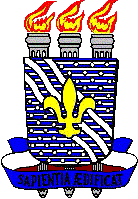 